Меню 2-х разового питания в пришкольных лагерях общеобразовательных учреждений города Твери Первая неделя: с 1 по 5 июняПонедельник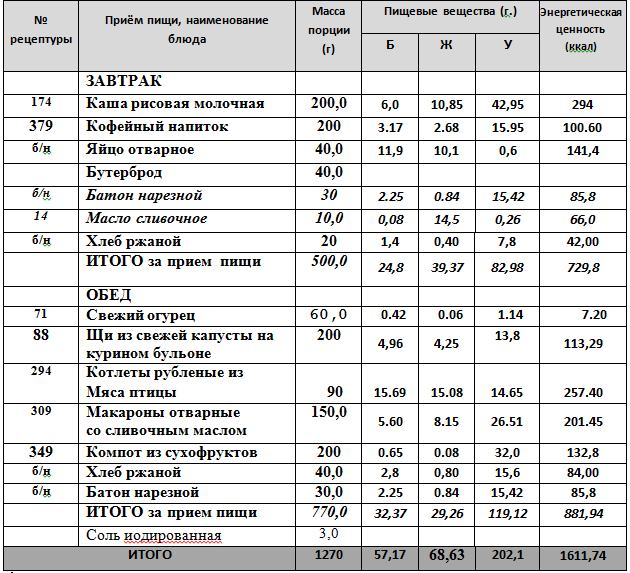 Вторник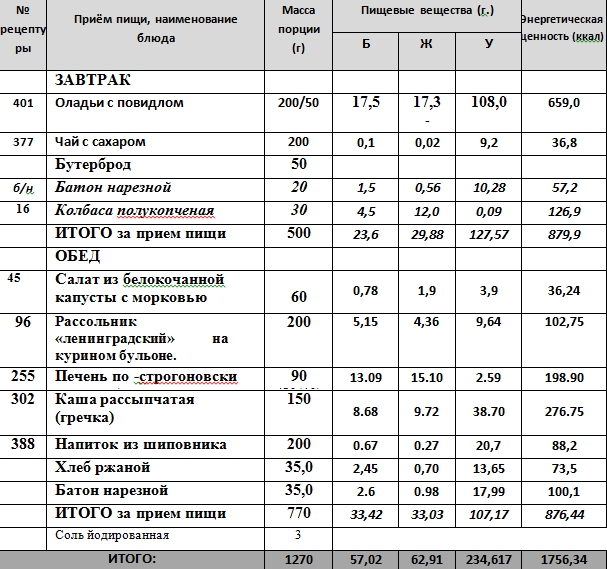 Среда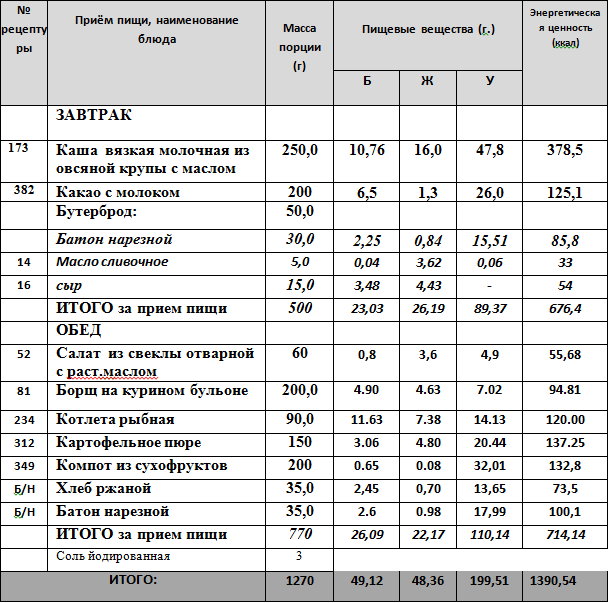 Четверг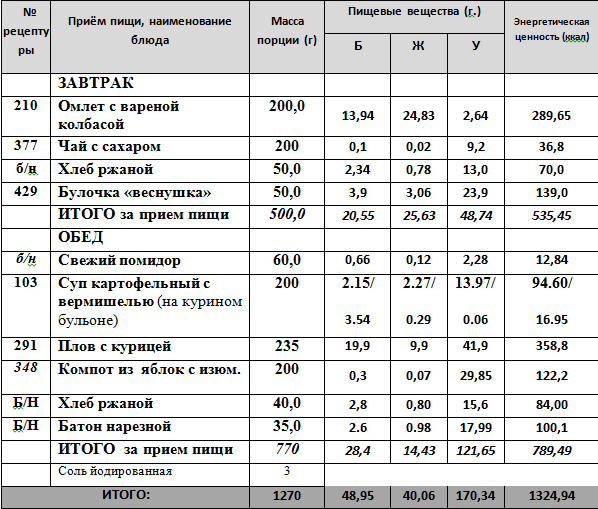 Пятница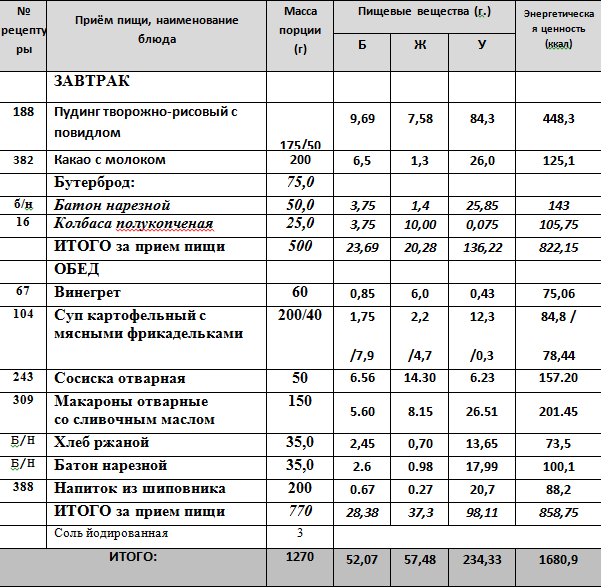 